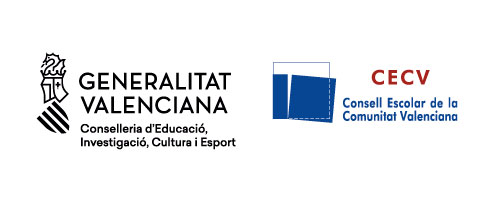 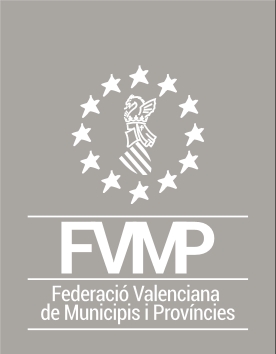 FULL D’INSCRIPCIÓJORNADACONSELLS ESCOLARS MUNICIPALSdata límit per a remetre el full d'inscripció:  7 de novembre 2018HOJA DE INSCRIPCIÓNJORNADACONSEJOS ESCOLARES MUNICIPALESFecha límite para enviar la hoja de inscripción:  7 de noviembre 2018ENTITAT:………………………………………………………………………………………………………….PROVÍNCIA……………………………………………………………………………………………………….NOM:…………………………………………………………………………………………………………………COGNOMS:……………………………………………………………………………………………………….CÀRREC:……………………………………………………………………………………………………………TELÈFON:.…………………………………………………………………………………………………………ADREÇA ELECTRÒNICA:……………………………………………………………………………………FVMP contacte: tel.  963913902         Manuel Alcaide Remetre el full d’inscripció al correu electrónic:  malcaide@fvmp.orgENTIDAD:………………………………………………………………………………………………………………….PROVINCIA:…………………................................................................................NOMBRE:…………………………………………………………………………………………………………………..APELLIDOS:………………………………………………………………………………………………………………CARGO:………………………………………………………………………........................................TELÉFONO:.…………..…………………………………………………………………………………………………..DIRECCIÓN ELECTRÓNICA:……………………………………………………………………………………FVMP contacto: tel.  963913902         Manuel AlcaideEnviar la hoja de inscripción al correo electrónico:malcaide@fvmp.org